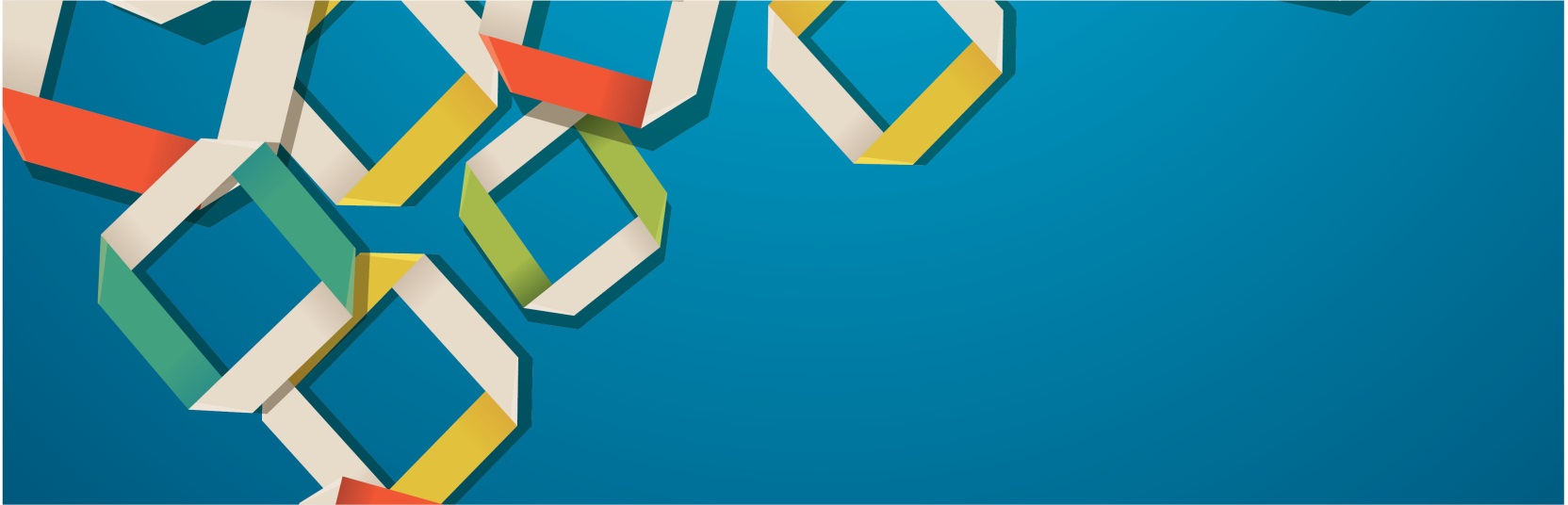 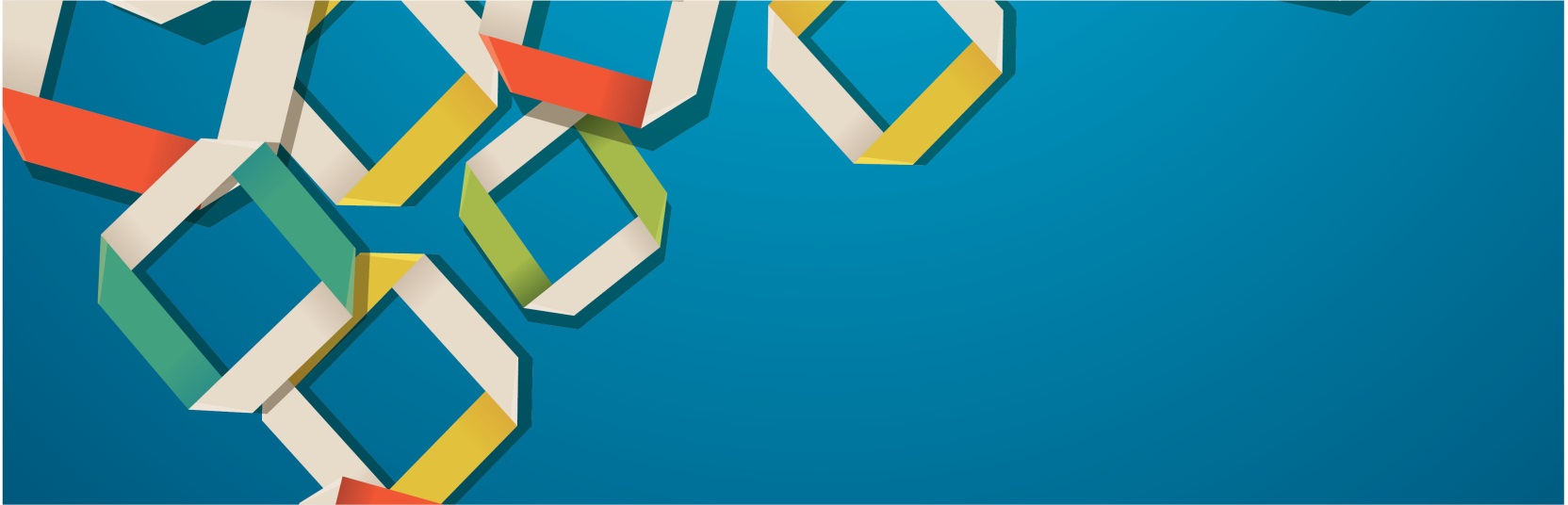 Date: ________________ Time: __________	Staff/Interviewer: _________________Participant Code: _________________ Gender: ____________ Pronouns: __________ Race: ____________________ Age:_________ Locality of Residency: _____________How did you hear about our services? ________________________________________Reason Shelter Requested 	DV	SV	FV	Homelessness	OtherPresenting Incident of ViolenceImpact of Presenting ExperienceWhat are your primary concerns right now that are a result of your most recent experience? Check all that apply.Ability to meet basic financial needsAccess to affordable and safe housingAwareness and access to community resources (how to get more help)Family stabilityImpact of the violence on childrenImpact of the violence on a non-offending partnerImpact of the violence on a non-offending parent/guardianMental/emotional health and well beingImmigration issuesLegal issuesPhysical well-being Safety (fear of the abuser, feeling unsafe)Sexual and reproductive health and well- beingSpiritual well-beingSupport systems/relationships (trust, relationships within communities, family and friends)Of the concerns you have identified above, what are your three most immediate concerns?___________ 		2.  ____________		3. ____________What have you done to help keep yourself safe in the past, in response to the violence, that has been helpful? ______________________________________________________________________________________________________________________________________________________________________________________________________What have you done in the past that has not been helpful?______________________________________________________________________________________________________________________________________________________________________________________________________Asking any questions about history of violence experienced should be prefaced with an explanation and a request to continue. “I would like to ask you a couple of questions about your history with violence and whether you have had past experiences with violence, is it alright for me to proceed or would you rather not. It is up to you.” Allow the person a few moments to think about what they would like to do.History of Violence ExperiencedI would like to move on to talk about what brought you to us. The next set of questions is about your most recent experiences with violence. Please take your time and feel free to stop if you need to take a break. Risk Assessment and Safety Planning Medical and Health InformationThe following questions are for individuals who express a need in obtaining housing or employment.Housing and EmploymentEducationIs there anything else you would like to tell us about your situation or what you might need from the staff? ____________________________________________________________________________________________________________________________________Developed by the Haven Shelter & Services, Inc. in Warsaw, Virginia and adapted by the Virginia Sexual and Domestic Violence Action AllianceDo you identify as a person with a disability? Yes	 NoIf yes, is it a result of domestic and/or sexual violence? 	 Yes 	 NoAre you an immigrant/refugee/asylum seeker?	 Yes	 NoAre you a person with limited English proficiency? Yes	 NoAre you a veteran (either active duty or retired/discharged)?  Yes	 NoAre you eligible for Temporary Assistance to Needy Family (TANF) benefits? Yes	 No  Don’t KnowAre there concerns for your children who have been exposed to violence?  Yes	 NoAre you currently enrolled in college? Yes	 NoDo you identify as Lesbian, Gay, Bisexual, or Queer? Yes	 NoDo you identify as deaf or hard of hearing? Yes	 NoDo you identify as homeless?	 Yes	 NoHave you used our services before?Was there a recent incident of violence that brought you to shelter?Yes	NoWhere did the presenting violence take place? Campus/University Home Other household School (pre-school – grade 12) Unknown/Other  WorkplaceWas the presenting incident reported to law enforcement?	Yes	NoHave charges been filed against perpetrator?Yes	NoIf yes,   Misdemeanor   Felony   BothIf yes,   Misdemeanor   Felony   BothDo you have concerns about custody of your children or child support?Yes	NoIf you do not have a protective order, are you interested in more information on how to obtain one?	Yes	NoHave you experienced sexual or domestic violence in any other relationship as an adult? Yes	 NoMore info:____________________________________________________________________________________________________________________________________More info:____________________________________________________________________________________________________________________________________Have you experienced sexual or domestic violence as a child? Yes	 NoMore info:____________________________________________________________________________________________________________________________________More info:____________________________________________________________________________________________________________________________________Is there anything you would like to share about any experience of violence you have experienced in the past? Yes	 NoMore info:____________________________________________________________________________________________________________________________________More info:____________________________________________________________________________________________________________________________________If perpetrator is a former partner/spouse, is the separation recent?If perpetrator is a former partner/spouse, is the separation recent? Yes	 NoHas the perpetrator ever:Has the perpetrator ever: Yes	 NoStalked you or another family member? Yes	 NoUsed a weapon, or an object as a weapon against you or another? Yes	 NoThreatened to or used a firearm against you or another? Yes	 NoMade threats of suicide or homicide? Yes	 NoBlocked or obstructed your breathing? Yes	 NoHurt or threatened to hurt your children? Yes	 NoHurt or threatened to harm a pet or other animal you or your children care for?	 Yes	 NoDestroyed or threatened to destroy your property? Yes	 NoIf you are dependent on the perpetrator, has the perpetrator kept you from getting help with a personal need, such as eating, bathing, toileting, or access to medications?	 Yes	 NoAre you currently pregnant or concerned about being pregnant? Yes	 NoDestroyed or tampered with (messed with) your birth control, refused to use birth control or prevented you from using birth control? Yes	 NoForced you to become pregnant when you didn’t want to or to terminate a pregnancy that you didn’t want to? Yes	 NoPressured or forced you to do things sexually you are not comfortable with? Yes	 NoAs a result of the violence, have you or your children:As a result of the violence, have you or your children:As a result of the violence, have you or your children:Sustained physical injuries requiring emergency medical attention? Yes	 NoMissed time from school, work or missed scheduled appointments? Yes	 NoExperienced a loss of income and or financial security? Yes	 NoBecome homeless? Yes	 NoHad to relocate? Yes	 NoConsidered suicide? Yes	 NoBecome pregnant or were worried about being pregnant when you did not want to be? Yes	 NoDo you or your children have any health concerns or medical issues that we should know about? Yes	 NoIf yes, please explain.____________________________________________________________________________________________________________________________________If yes, please explain.____________________________________________________________________________________________________________________________________Are you or your children on any medication that the staff should be aware of? Yes	 NoIf yes, please explain.____________________________________________________________________________________________________________________________________If yes, please explain.____________________________________________________________________________________________________________________________________Do you or your children have any concerns about any health or medical related issues that you would like to address? Yes	 NoIf yes, please explain.____________________________________________________________________________________________________________________________________If yes, please explain.____________________________________________________________________________________________________________________________________Do you have health insurance? Yes	 NoDo your children have health insurance? Yes	 NoWould you feel comfortable providing your health insurance information to the staff? If yes, copy health insurance card/information and attach. Yes	 NoIf you do not have health insurance, would you like help with trying to get it? Yes	 NoDo you have a primary care doctor?Name: ____________________________ Yes	 NoWould you be interested in speaking with a healthcare professional while you are at the shelter?	 Yes	 No  MaybeAre you currently employed? Yes	 NoIf not, when and where were you last employed? ________________________________If not, when and where were you last employed? ________________________________If not, when and where were you last employed? ________________________________What is the source of your income? Child Support Disability/SSI Benefits Other  SalaryWhat is your current income per month? ____________________________________What is your current income per month? ____________________________________What is your current income per month? ____________________________________Do you have a prior felony conviction? Yes	 NoHave you ever been evicted from housing? Yes	 NoDo you know your credit score? Yes	 NoIf yes, what is it? ____________________________________If yes, what is it? ____________________________________If yes, what is it? ____________________________________Would you like help in finding out your credit score?Would you like help in finding out your credit score? Yes	 NoDo you have a car or access to transportation?Do you have a car or access to transportation? Yes	 NoDid you complete high school Yes	 NoIf no, what grade did you complete? _________________If no, what grade did you complete? _________________If no, do you have a GED? Yes	 NoIf no, are you interested in pursuing a GED at this time? Yes	 NoDid you complete college? Yes	 NoIf yes, what was your degree in? ________________________________If yes, what was your degree in? ________________________________Are you a registered voter? Yes	 NoWould you like to become a registered voter? Yes	 No